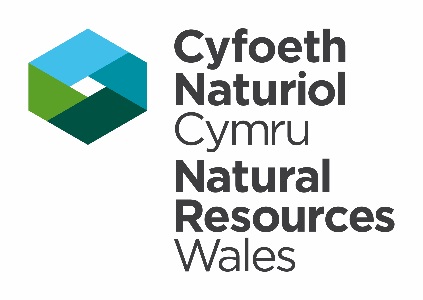 AMENDMENT REQUEST FORM for:A BIRD CONTROL LICENCEYour Existing Bird Control Licence This section relates to the existing Bird Control Licence that you wish to amend.Please note: Amendments made more than 4 weeks after the licence’s expiry will be rejected, and a new application will have to be made in full.PART A. Changes to your Bird Control Licence3. Change of Lead Licensee detailsPlease specify the personal details that you wish to change in the table below.4. Change to Licensed Authorised Persons4a. Removal of Licensed Authorised Persons 4b. Addition of Licensed Authorised PersonsPlease specify the name and address of any proposed Licensed Authorised Person that you wish to add to the licence below.5. Amendment of species or number of individuals covered by the licencePlease note: When requesting an increased number of individuals to a species already included on your licence, please state the new total number of birds/chicks/nests/eggs affected including those you are already licenced for.6. Change to the techniques or equipment required for bird control on your licencePlease detail and changes to the techniques and/or equipment covered by your licence in the table below. 7.Mist Netting and the use of stupefying baits (If you do not wish to use these methods please proceed to the next question)8. Alterations to the existing licence period9. Other changesPART B. Declarations10. Read and sign the following declarationsPART C. NRW Contact DetailsNOTES FOR GUIDANCEPlease read the following notes carefully:This form must be completed in support of a request to amend an existing Bird Control Licence issued under the Wildlife and Countryside Act 1981.All questions in this application form must be completed in as much detail as possible; failure to provide adequate information will delay the processing of your request. Please be aware that we aim to process amendment requests within our service level agreements. We cannot guarantee an earlier response. Our service level agreements can be found at: https://naturalresources.wales/permits-and-permissions/species-licensing/our-service-level-agreements/?lang=en  Please be aware that if you are proposing to undertake significant changes we may not be able to amend your Licence. Instead, we may ask you to submit a new Application in its entirety.Please be aware that if there has been a significant delay in your applying for an amendment we may not be able to amend your Licence and we may ask you to submit a new Application.Natural Resources Wales can modify or revoke any Licence issued, however this will only be undertaken if we have a valid reasoning for doing so. Any Licence that is issued is likely to be revoked immediately if it is discovered that false information was provided in the original application.The information provided by you will be processed by Natural Resources Wales in line with the GDPRs Data Protection Principles. This will to enable us to process your application; to monitor compliance with any permit conditions; to process renewals, and to maintain the relevant public register. We will process the information you provide in connection with the following: Consultation with third parties who are relevant and responsible for responding to consultation requests from NRW to enable us to process your application Carrying out statistical analysis, research and development on environmental issues Providing public register information for enquiries Preventing and investigating possible breaches of environmental law and taking any resulting action Responding to requests for information under the Freedom of Information Act 2000 and the Environmental Information Regulations 2004We would also like to send you details about other topics we think may be of interest to you such as NRW news; services relating to environmental matters; asking for your feedback on our service; and more useful information.If you consent to receiving further information from us, please tick the following box to confirm Yes, I would like to receive additional information from NRW relating to species permitting matters 
                        Please note we may pass the information on to our agents or representatives to carry this out for usIf you have any further queries or concerns, please contact dataprotection@naturalresourceswales.gov.uk.  For further information on the processing of your personal details please see our Privacy Notice page.1. Licence DetailsLicence DetailsLicence DetailsLicence DetailsLicence DetailsLicence Reference NumberLead Licensee NameLead Licensee Email AddressLead Licensee Contact NumberLicence DurationValid From:Expiry:2.Summary of Amendment RequestPlease choose the reasons below that are relevant to your request.Summary of Amendment RequestPlease choose the reasons below that are relevant to your request.Summary of Amendment RequestPlease choose the reasons below that are relevant to your request.Summary of Amendment RequestPlease choose the reasons below that are relevant to your request.Reasons for amendment requestReasons for amendment requestTick relevant optionsGuidance NotesChange of Lead Licensee Change of Lead Licensee You are not required to complete this form, instead, please use our change of Licensee form on the NRW website. It can be found under the relevant species’ page at – Apply for a permit – Protected Species Licensing – EPS Licensing.Change of your personal contact details Change of your personal contact details Please complete Question 3 and go to Part B. Declarations.Change to Licensed Authorised PersonsChange to Licensed Authorised PersonsPlease complete Question 4 and go to Part B. Declarations.Change of species or number of individuals covered by the licenceChange of species or number of individuals covered by the licencePlease complete Question 5 and go to Part B. Declarations.Change to the techniques or equipment on your bird control licenceChange to the techniques or equipment on your bird control licencePlease complete Questions 6 and 7 and go to Part B. Declarations.Changes to the licence periodChanges to the licence periodPlease complete Question 8 and go to Part B. Declarations.Other changesOther changesPlease complete Question 9 and go to Part B. Declarations.Type of personal informationPlease changeNew information for use with the licencePersonal namePersonal postal addressPersonal email addressPersonal phone numberBusiness nameBusiness postal addressBusiness email addressBusiness phone numberPlease specify the name of any Licensed Authorised Persons that you wish to remove from the licence below.Name of the proposed Licensed Authorised PersonEmail addressPostal addressActivities undertakinga)Please detail below the species that you would like to be included on your Licence.Please detail below the species that you would like to be included on your Licence.Please detail below the species that you would like to be included on your Licence.Please detail below the species that you would like to be included on your Licence.Please detail below the species that you would like to be included on your Licence.Please detail below the species that you would like to be included on your Licence.Please detail below the species that you would like to be included on your Licence.Kill adult birdsTake adult birds and release aliveKill chicksTake chicks and release aliveTake, damage or destroy nestTake or destroy eggsNumber of birdsNumber of birdsNumber of birdsKill adult birdsTake adult birds and release aliveKill chicksTake chicks and release aliveTake, damage or destroy nestTake or destroy eggsNumber of birdsNumber of birdsNumber of birdsKill adult birdsTake adult birds and release aliveKill chicksTake chicks and release aliveTake, damage or destroy nestTake or destroy eggsNumber of chicksNumber of chicksNumber of chicksKill adult birdsTake adult birds and release aliveKill chicksTake chicks and release aliveTake, damage or destroy nestTake or destroy eggsNumber of chicksNumber of chicksNumber of chicksKill adult birdsTake adult birds and release aliveKill chicksTake chicks and release aliveTake, damage or destroy nestTake or destroy eggsNumber of nestsNumber of nestsNumber of nestsKill adult birdsTake adult birds and release aliveKill chicksTake chicks and release aliveTake, damage or destroy nestTake or destroy eggsNumber of eggsNumber of eggsNumber of eggsKill adult birdsTake adult birds and release aliveKill chicksTake chicks and release aliveTake, damage or destroy nestTake or destroy eggsNumber of birdsNumber of birdsNumber of birdsKill adult birdsTake adult birds and release aliveKill chicksTake chicks and release aliveTake, damage or destroy nestTake or destroy eggsNumber of birdsNumber of birdsNumber of birdsKill adult birdsTake adult birds and release aliveKill chicksTake chicks and release aliveTake, damage or destroy nestTake or destroy eggsNumber of chicksNumber of chicksNumber of chicksKill adult birdsTake adult birds and release aliveKill chicksTake chicks and release aliveTake, damage or destroy nestTake or destroy eggsNumber of chicksNumber of chicksNumber of chicksKill adult birdsTake adult birds and release aliveKill chicksTake chicks and release aliveTake, damage or destroy nestTake or destroy eggsNumber of nestsNumber of nestsNumber of nestsKill adult birdsTake adult birds and release aliveKill chicksTake chicks and release aliveTake, damage or destroy nestTake or destroy eggsNumber of eggsNumber of eggsNumber of eggsKill adult birdsTake adult birds and release aliveKill chicksTake chicks and release aliveTake, damage or destroy nestTake or destroy eggsNumber of birdsNumber of birdsNumber of birdsKill adult birdsTake adult birds and release aliveKill chicksTake chicks and release aliveTake, damage or destroy nestTake or destroy eggsNumber of birdsNumber of birdsNumber of birdsKill adult birdsTake adult birds and release aliveKill chicksTake chicks and release aliveTake, damage or destroy nestTake or destroy eggsNumber of chicksNumber of chicksNumber of chicksKill adult birdsTake adult birds and release aliveKill chicksTake chicks and release aliveTake, damage or destroy nestTake or destroy eggsNumber of chicksNumber of chicksNumber of chicksKill adult birdsTake adult birds and release aliveKill chicksTake chicks and release aliveTake, damage or destroy nestTake or destroy eggsNumber of nestsNumber of nestsNumber of nestsKill adult birdsTake adult birds and release aliveKill chicksTake chicks and release aliveTake, damage or destroy nestTake or destroy eggsNumber of eggsNumber of eggsNumber of eggsKill adult birdsTake adult birds and release aliveKill chicksTake chicks and release aliveTake, damage or destroy nestTake or destroy eggsNumber of birdsNumber of birdsNumber of birdsKill adult birdsTake adult birds and release aliveKill chicksTake chicks and release aliveTake, damage or destroy nestTake or destroy eggsNumber of birdsNumber of birdsNumber of birdsKill adult birdsTake adult birds and release aliveKill chicksTake chicks and release aliveTake, damage or destroy nestTake or destroy eggsNumber of chicksNumber of chicksNumber of chicksKill adult birdsTake adult birds and release aliveKill chicksTake chicks and release aliveTake, damage or destroy nestTake or destroy eggsNumber of chicksNumber of chicksNumber of chicksKill adult birdsTake adult birds and release aliveKill chicksTake chicks and release aliveTake, damage or destroy nestTake or destroy eggsNumber of nestsNumber of nestsNumber of nestsKill adult birdsTake adult birds and release aliveKill chicksTake chicks and release aliveTake, damage or destroy nestTake or destroy eggsNumber of eggsNumber of eggsNumber of eggsKill adult birdsTake adult birds and release aliveKill chicksTake chicks and release aliveTake, damage or destroy nestTake or destroy eggsNumber of birdsNumber of birdsNumber of birdsKill adult birdsTake adult birds and release aliveKill chicksTake chicks and release aliveTake, damage or destroy nestTake or destroy eggsNumber of birdsNumber of birdsNumber of birdsKill adult birdsTake adult birds and release aliveKill chicksTake chicks and release aliveTake, damage or destroy nestTake or destroy eggsNumber of chicksNumber of chicksNumber of chicksKill adult birdsTake adult birds and release aliveKill chicksTake chicks and release aliveTake, damage or destroy nestTake or destroy eggsNumber of chicksNumber of chicksNumber of chicksKill adult birdsTake adult birds and release aliveKill chicksTake chicks and release aliveTake, damage or destroy nestTake or destroy eggsNumber of nestsNumber of nestsNumber of nestsKill adult birdsTake adult birds and release aliveKill chicksTake chicks and release aliveTake, damage or destroy nestTake or destroy eggsNumber of eggsNumber of eggsNumber of eggsb)Please provide supporting information explaining the reasons for requesting the addition of species or increased number individuals to your licence.Please provide supporting information explaining the reasons for requesting the addition of species or increased number individuals to your licence.Please provide supporting information explaining the reasons for requesting the addition of species or increased number individuals to your licence.Please provide supporting information explaining the reasons for requesting the addition of species or increased number individuals to your licence.Please provide supporting information explaining the reasons for requesting the addition of species or increased number individuals to your licence.Please provide supporting information explaining the reasons for requesting the addition of species or increased number individuals to your licence.Please provide supporting information explaining the reasons for requesting the addition of species or increased number individuals to your licence.c)Have you provided evidence to support the addition of these species or increased number of individuals to your licence?Have you provided evidence to support the addition of these species or increased number of individuals to your licence?Have you provided evidence to support the addition of these species or increased number of individuals to your licence?Have you provided evidence to support the addition of these species or increased number of individuals to your licence?YesNoNoc)Have you provided evidence to support the addition of these species or increased number of individuals to your licence?Have you provided evidence to support the addition of these species or increased number of individuals to your licence?Have you provided evidence to support the addition of these species or increased number of individuals to your licence?Have you provided evidence to support the addition of these species or increased number of individuals to your licence?If NO, please explain below why no evidence has been provided:If NO, please explain below why no evidence has been provided:If NO, please explain below why no evidence has been provided:If NO, please explain below why no evidence has been provided:If NO, please explain below why no evidence has been provided:If NO, please explain below why no evidence has been provided:If NO, please explain below why no evidence has been provided:a)Species affectedMethoda)a)a)a)a)a)a)a)b)If ‘trapping’ has been selected, please specify the type of trap below:If ‘trapping’ has been selected, please specify the type of trap below:c)If ‘other’ has been selected, please specify and provide a reason for not using any of the above techniques:If ‘other’ has been selected, please specify and provide a reason for not using any of the above techniques:a.Which of the above two methods do you wish to use?Which of the above two methods do you wish to use?Which of the above two methods do you wish to use?Which of the above two methods do you wish to use?Which of the above two methods do you wish to use?b.Have you passed a formal training course on the above prohibited method that included a practical content within the last 2 years?YesNob.If YES please state the date and title of the course and the trainer (company or individual as appropriate).If YES please state the date and title of the course and the trainer (company or individual as appropriate).If YES please state the date and title of the course and the trainer (company or individual as appropriate).If YES please state the date and title of the course and the trainer (company or individual as appropriate).If YES please state the date and title of the course and the trainer (company or individual as appropriate).c.If you have not passed a training course within the last two years, have you previously held a Licence and undertaken at least one treatment using the method stated in a) above within the last two years?YesNoIf YES please provide detailsIf YES please provide detailsIf YES please provide detailsIf YES please provide detailsIf YES please provide detailsa)Please detail below the reasons as to why the licence period needs to be altered.Please detail below the reasons as to why the licence period needs to be altered.b)Please state the date that you wish the amended Licence to run until:a)Please detail below the alterations that you require to your existing Licence.b)Please detail below the reasons as to why these alterations are required.I sign to confirm that any changes made to the documents I have re-submitted with this form are clearly highlighted, and that no other changes have been made to these documents. I also confirm that the particulars given in this document are correct to the best of my knowledge and belief, and I apply for a Licence amendment in accordance with these particulars. If a Licence is granted I agree to send to NRW a written report of the licensed activities within four weeks of the expiry of the Licence.NB. Applicants should note that it is an offence under the Wildlife and Countryside Act 1981 (as amended) to knowingly or recklessly provide false information in order to obtain a licence. I sign to confirm that any changes made to the documents I have re-submitted with this form are clearly highlighted, and that no other changes have been made to these documents. I also confirm that the particulars given in this document are correct to the best of my knowledge and belief, and I apply for a Licence amendment in accordance with these particulars. If a Licence is granted I agree to send to NRW a written report of the licensed activities within four weeks of the expiry of the Licence.NB. Applicants should note that it is an offence under the Wildlife and Countryside Act 1981 (as amended) to knowingly or recklessly provide false information in order to obtain a licence. I sign to confirm that any changes made to the documents I have re-submitted with this form are clearly highlighted, and that no other changes have been made to these documents. I also confirm that the particulars given in this document are correct to the best of my knowledge and belief, and I apply for a Licence amendment in accordance with these particulars. If a Licence is granted I agree to send to NRW a written report of the licensed activities within four weeks of the expiry of the Licence.NB. Applicants should note that it is an offence under the Wildlife and Countryside Act 1981 (as amended) to knowingly or recklessly provide false information in order to obtain a licence. I sign to confirm that any changes made to the documents I have re-submitted with this form are clearly highlighted, and that no other changes have been made to these documents. I also confirm that the particulars given in this document are correct to the best of my knowledge and belief, and I apply for a Licence amendment in accordance with these particulars. If a Licence is granted I agree to send to NRW a written report of the licensed activities within four weeks of the expiry of the Licence.NB. Applicants should note that it is an offence under the Wildlife and Countryside Act 1981 (as amended) to knowingly or recklessly provide false information in order to obtain a licence. I sign to confirm that any changes made to the documents I have re-submitted with this form are clearly highlighted, and that no other changes have been made to these documents. I also confirm that the particulars given in this document are correct to the best of my knowledge and belief, and I apply for a Licence amendment in accordance with these particulars. If a Licence is granted I agree to send to NRW a written report of the licensed activities within four weeks of the expiry of the Licence.NB. Applicants should note that it is an offence under the Wildlife and Countryside Act 1981 (as amended) to knowingly or recklessly provide false information in order to obtain a licence. I sign to confirm that any changes made to the documents I have re-submitted with this form are clearly highlighted, and that no other changes have been made to these documents. I also confirm that the particulars given in this document are correct to the best of my knowledge and belief, and I apply for a Licence amendment in accordance with these particulars. If a Licence is granted I agree to send to NRW a written report of the licensed activities within four weeks of the expiry of the Licence.NB. Applicants should note that it is an offence under the Wildlife and Countryside Act 1981 (as amended) to knowingly or recklessly provide false information in order to obtain a licence. Signature of the Lead LicenseeSignature of the Lead LicenseeSignature of the Lead LicenseeDateFor electronic applications please insert an electronic signature above or place an x in the box opposite to confirm agreement with the declarations above.For electronic applications please insert an electronic signature above or place an x in the box opposite to confirm agreement with the declarations above.For electronic applications please insert an electronic signature above or place an x in the box opposite to confirm agreement with the declarations above.For electronic applications please insert an electronic signature above or place an x in the box opposite to confirm agreement with the declarations above.For electronic applications please insert an electronic signature above or place an x in the box opposite to confirm agreement with the declarations above.Name in BLOCK LETTERSName in BLOCK LETTERSName in BLOCK LETTERSPlease return your completed application to the following Natural Resource Wales contact details. We would prefer an electronic submission if this is possible.Species Permitting Team,Natural Resources Wales, Maes y Ffynnon, Penrhosgarnedd, Bangor, LL57 2DW E-mail: specieslicence@naturalresourceswales.gov.ukTel. 03000653000